Введение .…………………………………………………………………………1. Бездомные животные в литературе………………………………………………...1.1 Причины появления бездомных животных ……………………………….1.2 Проблемы, связанные с бездомными животными ………………………. 1.3 В защиту собак и кошек ……1.4Памятники животным в России.………………………………… 2. Исследование о численности бездомных животных в нашем городе………………………………………………………………………………2.1 Социологический опрос населения………………………………………2.2 Постановка и проведение агитационной работы «Протяни руку помощи» …………………………………………………………...……………………….3. Результаты и выводы о проделанной работе……………………………….Заключение .…………………………………………………………………….Список литературы………………………………………………………………Приложение .……………………………………………………………………..ВведениеВесной в 2017 году я с мамой переехал на другой конец города, где находятся старые  двухэтажные  дома с пристройками во дворе. Я сразу подружился с ребятами,  и они рассказали, что у нас во дворе живут три бездомных собаки и две кошки. Друзья и их родители постоянно кормят их, и   животные не боятся людей и платят им добром. Но летом у нас во дворе произошла  трагедия. Ночью наша дворовая кошка родила четверых котят, а утром она умерла. Котята остались одни беззащитные и беспомощные! Моя мама, узнав о такой беде, набрала много тёплых вещей и взяв с собой шприц и молоко, пошла спасать котят. Но выжили только два котёнка, и папа моего друга отнёс их на работу (там кошка тоже родила котят). А вечером мама поведала мне давнюю историю появления нашей кошки в семье .В моём возрасте она гуляла около дома, и вдруг услышала в траве тихий жалобный писк…Мама раздвинула траву и увидела маленький пёстрый комочек. Она взяла его на руки и принесла домой. Двадцать лет наша Линда жила с нами. А когда она заболела , я кормил и поил её из ложечки и носил её на руках. Моя бабушка называет меня и мою маму «кошатниками», потому что мы любим всех животных.Но каждый день я наблюдаю ужасную картину: множество собак и кошек, которые бродят по улицам нашего города, питаясь на помойках для того чтобы выжить. И у меня стали возникать вопросы: Откуда они? Что с ними случилось? Были ли у них хозяева? А может их бросили, или они пропали?Мне жалко бездомных животных, выброшенных на улицу прежними хозяевами. Почему люди забыли о верности и привязанности тех, кого приручили и равнодушно проходят мимо них, делая вид, что ничего не замечают.Чтобы ответить на эти вопросы я решил попробовать выяснить причины появления бездомных животных и попытаться привлечь внимание людей к этой проблеме.Тем более эта проблема актуальна очень давно и носит глобальный характер. Бездомные животные страдают сами и приносят вред людям, а это следствие безответственного и равнодушного отношения человека к ним.Цель моего исследования: выяснить основные причины появления на улицах бездомных животных.Задачи исследования:• изучить литературу по данной теме;• изучить состояние проблемы бездомных животных у нас в городе;• провести анкетирование среди учащихся, учителей,  родителей;• создать агитационную листовку;• проанализировать проделанную работу, сделать выводы.Гипотеза:Если проводить агитационную работу с населением, то можно сократить численность бездомных животных.Практическая значимость: привлечь к проблеме бездомных животных учащихся и взрослых.Бездомные животные1.1. Бездомные животные в литературе.Что означает словосочетание «бездомная собака»? Под бездомным мы подразумеваем животное, которое много поколений назад было одомашнено человеком, а потом по каким-то причинам оказалось на улице. Таким образом, домашнее животное вынуждено вести по сути дикий образ жизни. Такое явление, как бездомные собаки, не могло появиться без их изначального одомашнивания, ведь глупо звучит, например, словосочетание «бездомный тигр».Поэтому для изучения проблемы бездомных животных сначала обратимся к произведениям литературы и искусства.Беспризорные собаки и кошки нередко становились героями произведений писателей различных стран, что может свидетельствовать о наличии бездомных животных в России и других странах как в XIX, так и в XX веке.Писатель и журналист Владимир Гиляровский описывает процедуру поимки бездомных животных в дореволюционной России в 1887 году в своем репортаже «Ловля собак в Москве».Эрнест Сетон-Томпсон описал жизнь Нью-Йоркской трущобной кошки в рассказе «Королевская аналостанка» (1915 г.). Впоследствии этот сюжет был переосмысен Юрием Ковалём в повести «Шамайка» (1990 г.).В повести Михаила Булгакова «Собачье сердце» (1925 год) описывается история бездомного пса, подобранного на улице в центре Москвы вскоре после окончания Гражданской войны. Упоминается о бездомных кошках, живущих в подвалах домовВ стихотворении «О собаках» поэта Николая Рубцова, написаном в поселке Приютино Ленинградской области в 1957 году лирический герой повествует о большом количестве собак разных пород, разгуливающих без привязи по некоему провинциальному населенному пункту и делится опасениями за собственную безопасность, исходящую от этих животных.В повести Гавриила Троепольского «Белый Бим Черное ухо» (1971 год) одинокий хозяин шотландского сеттера попадает в больницу, пес оказывается свободно обитающим на улице и его безнадзорное существование вызывает конфликты среди местных жителей, что в конечном итоге приводе к гибели животногоВ рассказе К.Паустовского «Кот-ворюга» автор показывает стремительное перерождение бездомного кота-ворюги в хозяина и сторожа-милиционера. Все заканчивается благополучно: больше кот не воровал. А что потребовалось для этого? Накормить, обогреть, проявить внимание и заботу. Ведь доброе слово и кошке приятно.Кто встречает вас каждый день, когда вы выходите из дома? Кого мы брезгливо отталкиваем ногой, открывая дверь, и без кого не представляем нашу жизнь?Бездомные животные – безнадзорные собаки, кошки или другие домашние животные, которые обитают стаями и поодиночке на улицах. Бездомные животные существуют во всех городах, сёлах, посёлках. Точных данных о численности бездомных животных нет. 1.2 Причины появления бездомных животныхБездомные животные есть во всем мире. Источником появления бездомных животных являются выброшенные, потерявшиеся собаки, а также те, которые родились на улице, то есть изначально бездомные. Всегда и везде находятся люди, которые сначала заводят животных, а потом решают, что они им больше не нужны. Жестокие, бездушные, безответственные люди выгоняют, выбрасывают, оставляют на улице беззащитное животное. Иногда животное просто теряется или остается на улице, так как её хозяин умирает, а родственники не берут это животное в свой дом. Кто-то, если повезет, находит нового хозяина. Но большинство – пополняет армию бездомных животных, гибнет от холода и болезней, под колесами автомобилей. Многие отлавливаются и уничтожаются. Потеряться может не только собака, но и кошка, к примеру, та, что часами может просиживать на балконе или у окна. В ветеринарные клиники каждый год доставляют сотни кошек-парашютистов. Помимо полученных травм, падение из окна грозит летунам и потерей хозяинаС давних времён собаки и кошки были приручены и одомашнены человеком, в настоящее время они не способны сами позаботиться о  себе и нуждаются в постоянном человеческом уходе и надзоре.Люди, вследствие собственной неграмотности приобретают животных, за которыми нужен особый уход, особый режим, время для общения и др., к которому владельцы животных не готовы. В результате животное оказывается на улице – кажущееся лёгкое решение проблемы.1.2 Проблемы, связанные с бездомными животнымиПроблемы, связанные с бездомными животными остаются актуальными, хотя большинство людей не обращают внимания или делают вид, что не замечают их. Даже сами по себе уличные животные составляют множество проблем для человеческого общества. Приведу несколько примеров: вспомним всем знакомую картину. По пути домой многие не раз с опаской обходили стаи озлобленных собак. Правда, нельзя сказать, что озлобленность вызвана не обоснованной агрессией, в большинстве случаев это всего лишь ответная реакция на жестокое отношение людей к бродячим животным. Также нужно отметить проблему распространения опасных заболеваний, которые распространяются среди бездомных животных и могут передаваться людям различными путями (при укусе - бешенство, при поглаживании - гельминтозы, лишаи и др.). Однако даже в самом появлении подобной проблемы вина человеческого общества неоспорима.  Люди не задумываясь, избавляются от заведенных ими питомцев, пополняя тем самым и так многочисленную армию уличных животных. К сожалению, это не единственная причина роста их численности, бесконтрольное размножение приводит к тому же эффекту.1.3 В защиту собак и кошекИнтересно, а чтобы изменилось, если бы в один прекрасный день мы не увидели на улицах бездомных животных. Мы настолько привыкли к ним, что не можем себе этого представить. Современное общество так гордится достижениями науки и техники, что у многих создаётся впечатление ненужности собак в деловой практической жизни. Распространено такое мнение: «Это раньше без собак нельзя было обойтись, а сейчас собака, особенно в городе, это забавная игрушка, роскошь для людей, имеющих лишние деньги». Так ли это? Неужели настала пора расстаться с другом, делившим с человеком все тяготы жизни на протяжении тысяч лет?Каждый год 9 мая вся наша страна празднует день  Победы в Великой Отечественной войне, и ещё живы в памяти людей ужасы её событий. И в то суровое время рядом с человеком были его преданные собаки. Они шли, а вернее, бежали в стремительную атаку, везли по снегу бойцов, пулемёты, патроны. В 1944 году в нашей армии было 60 тысяч служебных собак! Они уничтожили 300 вражеских танков, обнаружили 4 миллиона мин, вывезли с поля 680 тысяч раненых. Неужели люди этого совсем не помнят?Но и в повседневной жизни собаки играют немаловажную роль в деятельности человека. Они своим феноменальным чутьём помогают сапёрам и геологам, ищут взрывчатку, воду в пустыне или полезные ископаемые. Нельзя забывать о пограничной службе - и сегодня несут дозор боевые соратники пограничников - собаки. Как тут не вспомнить, что первым живым существом, полетевшим в космос, была собака Лайка. А ещё собаки являются проводниками слепых людей.Нельзя забывать и о кошках, они не менее важны для человека. Они обладают великолепной способностью поднимать настроение, скрашивать одиночество, ловят мышей. Не все знают, что кошки могут состоять на государственной службе. Так вот, чтобы мыши не портили бесценные коллекции всемирно известного Британского музея, в его штат зачислена «кошачья рота» в составе шести кошек. Каждая из них получает жалование. Чтобы кошек никто не трогал, и все посетители знали, что кошки – служащие музея, им положена униформа – на шее повязан пышный жёлтый бант.Но самое главное и собаки и кошки дарят человеку верность, преданность, дружбу и любовь - ничем незаменимые чувств.1.4  В России есть много памятников животным.Памятник "Сочувствие", станция метро "Менделеевская", МоскваВ 2001 году в подземном переходе на станции метро "Менделеевская" произошла трагедия – погиб бездомный пес Мальчик. Его заколола владелица стафордширского терьера, с которым подрался живший в переходе Мальчик. 
История обросла версиями и домыслами, однако зоозащитникам и активистам из артистической среды удалось добиться возбуждения уголовного дела по факту жестокого обращения с животными. 
Позже борцы за права животных, среди которых было немало деятелей культуры, начали сбор средств на создание памятника Мальчику. В 2007 году в том самом переходе с согласия руководства московской подземки бронзовый памятник был установлен. Надпись на нем гласит: "Сочувствие. Посвящается гуманному отношению к бездомным животным".
Кстати, к созданию памятника приложил руку известный музыкант Петр Налич, который до музыкальной карьеры занимался архитектурой. Памятник Белому Биму Черное ухо, ВоронежПамятник герою повести Гавриила Троепольского установлен на площади перед Воронежским театром кукол "Шут". Монумент выполнен из нержавеющего металла, правое ухо и одна из лап отлиты из бронзы. Пьедестала у памятника нет – пес, терпеливо ожидающий возвращения своего хозяина, сидит прямо на земле. На ошейнике выгравировано его имя. 
Примечательно, что автор знаменитой повести консультировал скульпторов и давал советы по созданию памятника, однако не дожил до его установки. В августе 2009 года памятник Белому Биму Черное ухо занял третье место в конкурсе на звание главного неофициального символа Воронежа. Памятник  преданности в  городе ТольяттиВ Тольятти есть своя, не менее трогательная история собачьей преданности. В середине 90-х жители города заметили на обочине дороги кобеля немецкой овчарки, который подбегал к проезжающим мимо машинам. 
Позже выяснилось, что на этом месте произошла автокатастрофа, в которой погибли хозяева пса. Собака в момент ДТП находилась в машине и чудом выжила. В народе пса прозвали "Верный" или "Костик", он стал живой легендой города. Не стало Верного в 2002 году – его нашли мертвым в лесу. До последнего дня собака ждала своих хозяев на том месте, где их потеряла. Памятник фронтовой собаке, Поклонная гора, Москва Нет ничего удивительного в том, что ветераны Великой Отечественной войны предложили установить на Поклонной горе памятник фронтовой собаке. На стороне Советского союза воевало более 60 тысяч собак разных пород. Они вытаскивали из-под обстрела раненых, доставляли боеприпасы и боевые донесения, обнаруживали и обезвреживали взрывные устройства противника. 
По минимальным оценкам, фронтовые собаки вытащили более 700 тысяч раненных солдат из-под пуль. Летом 1945 года героические четвероногие участвовали в параде Победы на Красной площади. Другой памятник собакам, служившим в годы Великой Отечественной, установлен в московском парке "Терлецкая дубрава", где располагалась центральная военно-техническая школа служебного собаководства Красной Армии. Монумент носит название "Военный инструктор с собакой". А в Волгограде несколько лет назад был открыт единственный в России памятник собакам-подрывникам, оборонявшим Сталинград в годы войны.Памятник героической собаке Лайке в Москве.
Лайка была первой собакой, которую Советский союз отправил в орбитальный космический полет. Изначально ей был выдан билет в один конец, потому что Лайка полетела на спутнике, а у спутников нет системы возвращения на Землю. 
Рассчитывалось, что Лайка будет жива как минимум сутки, однако уже на четвертом витке вокруг Земли она погибла из-за перегрева. Спустя полвека после полета на территории Государственного научно-исследовательского института военной медицины министерства обороны РФ в Москве установили памятник героической собаке. 
Двухметровый монумент представляет собой космическую ракету, переходящую в человеческую ладонь, на которой стоит Лайка. Кстати, еще один памятник собаке-космонавту открыли в Ижевске. На нем изображена Звездочка – последнее животное, побывавшее в космосе перед полетом Гагарина.
Памятник коту Елисею и кошке Василисе, Санкт-ПетербургНа улице Малая Садовая в Санкт-Петербурге установлены две миниатюры в память о блокадных кошках, которые были завезены из Ярославской области для спасения города от крыс. Кошка Василиса расположилась на карнизе второго этажа дома №3, а кот Елисей – напротив нее, на углу дома №8. 
Во время блокады в Ленинграде не осталось ни одной кошки, что привело к нашествию крыс, уничтожавших последние запасы еды. Для борьбы с вредителями из Ярославля привезли котов, которые успешно справились с поставленной задачей. 
Оба монумента исчезали со своих мест. С котом Елисеем это произошло в 2008 году, а с кошкой Василисой – в 2014-ом. К счастью, в обоих случаях скульптуры удалось найти и вернуть. 
Памятник коту Семёну в городе Мурманске
 Если пешее путешествие Ломоносова в Москву заняло три недели, то коту Семену удалось вернуться из столицы домой в Мурманск лишь через шесть лет. Легенда гласит, что кот потерялся в Москве в конце 80-х и каким-то образом нашел дорогу обратно. 
Животное преодолело две тысяч километров и стало символом преданности и упорства. Памятник коту Семену находится у входа в парк аттракционов возле Семеновского озера.2. Исследование о численности бездомных животных в нашем городе.Изучая состояние проблемы бездомных животных в нашем городе, я в течение определенного времени наблюдал за ситуацией на улицах. В ходе наблюдений мною было выявлено около 30 бездомных животных. Кроме этого был проведен социологический опрос учителей и учащихся школы.Произведенный учет бездомных животных и социологический опрос учащихся, позволили получить общее представление о данной проблеме в нашем городе.Всего жителей в городе больше полумиллиона человек.Больше всего бездомных животных встречается в старых районах города Липецка и в садоводческих товариществах.Новолипецкий район -5 животных,Тракторный район-8 животных,Сокольский район-7 животных,Каменный Лог-10 животных ,Силикатный район-10 животных.2.1 Социологический опрос населенияЯ провёл социалогический опрос учащихся,учителей  и знакомых родителей.Всего было опрошено 48 человек.Результаты анкетирования среди учащих гимназииБольшинство опрошенных учащихся имеют домашнее животное, в основном это коты, кошки, собаки, но есть и декоративные кролики и черепахи. Многие хотели бы завести ещё домашних животных, хотя у них уже есть питомец. Большинство детей помогают бездомным животным, что не может не радовать. Но в тоже время считают, что бездомные животные опасны, и это бывает в некоторых случаях правда, ведь по пути домой многие не раз с опаской обходили стаи озлобленных собак. Но злые они, потому что у них нет крова и пищи. На вопрос «Случалось ли, что Вы брали бездомное животное в дом?», большинство опрошенных ответили ,что нет. Может пора пересмотреть этот вопрос, ведь бездомные животные нуждаются в защите.И самый главный вопрос «Как бороться с проблемой бездомных животных?» Учащиеся предлагали возможные пути решения проблемы. Большинство ответили, что необходимо открывать приюты, но это большая редкость. Предлагали подкармливать, брать домой, некоторые даже предлагают уничтожать бездомных животных2.2Постановка и проведение агитационной работы «Протяни руку помощи.»Не проходите мимо,когда увидите щенка с перебитой лапой, измученного котёнка. Ведь именно Вы можете стать спасителем маленькой души! Помните, что огромное количество бездомных собак и кошек - результат нашей собственной чудовищной халатности.Попробуйте помочь такому животному, найдите хозяев для собаки или кошки, обитающей в вашем дворе и которую вы не готовы взять к себе домой. Можно сфотографировать животное, поместить снимок на сайтах, в социальных сетях и в средствах массовой информации, где публикуются объявления о животных.Если это домашний питомец, который, на ваш взгляд, потерялся, попытайтесь поискать его хозяев. Расклейте объявления с фотографией по ближайшим дворам и остановкам.Думаете, что всё это сложно? Еще бы! Но оказать реальную помощь всегда намного сложнее, чем сделать вид, что помогаешь. Но именно она то и требуется!Хочу поделиться личным примером.Летом, на нашей улице оказалось очень много брошенных котят. И мы с родителями решили, помочь им. Но мы понимали, что лето скоро кончится, и зимой котята погибнут. Себе их взять мы не могли, так как у нас взрослая кошка Боня. Мы всеми силами пытались пристроить котят в заботливые руки, чтобы  они обрели дом, хозяев, которые будут о них заботиться.. Главное – это желание помочь. Как на душе становится теплее, когда ты смог кому-то помочь. Подружка с моего двора Руднева Аня помогла бездомному щенку и написала об этом рассказ.Рассказ «Женька»Однажды я гуляла на улице и увидела мальчишек из нашего двора. Они стояли в куче и громко о чем-то разговаривали. Когда я к ним подошла, то увидела меленькое чудо: на руках у Артёма был крошечный щеночек. Ребята кормили его из бутылочки, а он сладко причмокивал, и вся мордочка была в молоке. Когда щенок наелся, Артём опустил его на траву, щенок еле передвигался. Он был еще очень маленьким.Оказывается, ребята нашли щенка у дороги. Его маму сбила машина и он сам мог погибнуть. Ребятам стало жалко щенка и они принесли его во двор. Щенок быстро стал любимцем всего двора. Его назвали Женькой. Артём Дима и Герман сделали Женьке шалаш, в котором он спал. Каждое утро перед школой ребята заходили к щенку и приносили ему что-нибудь вкусненькое. А мы с папой и мамой по вечерам кормили щеночка молоком. Наступили холода. Все переживали за Женьку, боялись, что он может замерзнуть. Артём взял Женьку к себе домой, а потом родители отвезли его в деревню. Нам было жалко расставаться с нашим питомцем. Но мы теперь точно знаем, что он зимой не замерзнет.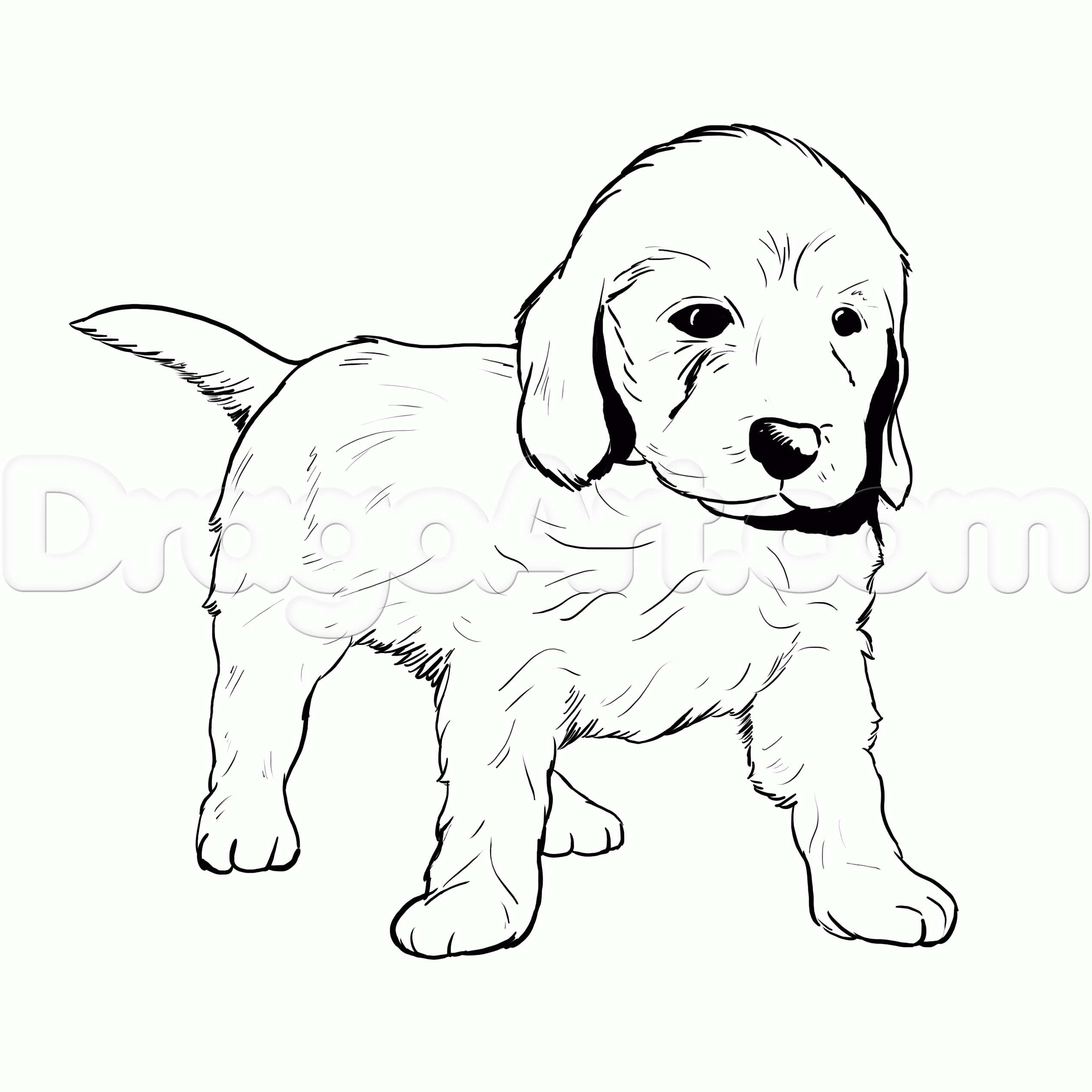 Очень отрадно, что кроме бездушных, безразличных людей в нашем гороле живут сочувствующие добрые дети и их родители, которые своими силами стараются помочь бездомным животным: подкармливают их, некоторых берут к себе, а затем "пристраивают в хорошие руки". В нашем городе есть и добрые люди, которые готовы прийти на помощь.Одна из них – Екатерина Бильбао. Она и группа волонтеров решили изменить ситуацию. Летом 2016 года Екатерина приобрела заброшенный садовый участок. С помощью своих близких и небольшого числа волонтеров было проведено облагораживание владения. Они начали строить приют для бездомных животных. Название пришло в голову сразу: «Территория спасения». В начале собаки были только самые кризисные: прибывшие с отстрела, обмороженные и обессиленные. Одной из первых, по словам хозяйки приюта, к ним попала собака Терра. Круглосуточно Екатерина, Ольга (ветеринар приюта) и группа волонтеров оказывали помощь. В октябре им отключили свет, и они лечили, спасали жизни, несмотря на мороз и темноту. Зимой 2016 года в приюте произошел пожар. К счастью, всех четвероногих удалось спасти.Среди постоянных спонсоров приюта: сотрудники KFC, коллектив по комплектации персонала ПАО «НЛМК». Животным также помогают и обычные люди, которые передают корма, лекарства и многое другое. Помимо этого волонтеры тоже собирают деньги.За год работы приюта было спасено 374 хвостика, пристроено 215. На данный момент в приюте находится 150 животных – собаки и кошки.В «Территорию спасения» попадают с очень тяжелыми случаями. У кого-то из них нет лап или глаза, некоторые совсем ничего не видят. Многие прибывают в истощенном состоянии, с укусами клещей, различными заболеваниями, переломами. Тем не менее, это не значит, что они плохие. Нет, это вовсе не так! У каждого из них свои особенности, и каждого по-своему жаль.За все время существования приюта было организовано 4 выставки-раздачи. На каждой из них многие собаки и кошки обрели себе настоящего, доброго и любящего хозяина. Очередная выставка состоялась 23 сентября.Целью данной выставки было не только пристроить братьев наших меньших, собрать корм, но и призвать людей быть менее равнодушными и жестокими.Среди всех котов запомнился Корсар. К сожалению, он лишился одного глаза в уличных боях. Неравнодушная девушка показала его ветеринару. Позже она отвезла его в приют. Благодаря этой доброй липчанке кот остался жив. Ему требовалась срочная ампутация глаза. Сейчас с ним уже все хорошо. Корсар очень умен, красив и спокоен.
На выставке было много щенков и взрослых собак. Больше всех остаются в памяти Грэй и Найда. У Грэя только три лапы, но при этом он не разочаровался в людях. Пес жил на автостоянке до тех пор, пока его не сбила машина. У него была повреждена передняя лапа, но кто-то подвязал ему её к шее. Так бедняга проходил полгода. После того как он попал в приют, ему провели операцию по ампутированию передней лапки.Найда мне запомнилась, как очень добрая и ласковая собака. Мне удалось даже немного с ней погулять. Она очень красивая и нежная. Жаль, что у нее пока, нет семьи.В день выставки каждого щенка или котенка можно было взять на руки, а с взрослой собакой погулять. Любой желающий мог подарить немного ласки и любви, ведь именно бездомные животные в этом так сильно нуждаются.
Люди приносили корма, ошейники, игрушки, лекарства. Помогали деньгами. Оказать поддержку приюту может каждый из нас. «Территория спасения» нуждается в крупах, ветпрепаратах, средствах гигиены и многом другом.
Небольшое участие в судьбе и жизни четвероногих покажется вам каплей в море, и вы подумаете, что это совершенно бесполезно. Оказав помощь приюту, вы спасете намного больше животных, и возможно та капля станет для кого-то шансом на жизнь.Результаты и выводы о проделанной работе.По результатам тестирования мы сделали следующий вывод: Большинство наших одноклассников имеет у себя дома какого-нибудь домашнего любимца. Почти все понимают, что проблема бездомных животных существует и что с ней надо бороться.Но как бороться? Тут мнения разделились. В основном ребята думают о приютах, но многие из них не понимают, что приюты предназначены не для постоянного проживания там бездомных животных, а это лишь временное пристанище для бедняжек, где их отмоют, полечат, покормят и самое главное – найдут хозяина».Я предлагаю свое видение решения проблемы бездомных животных:«Я считаю, что проблему следует решать с самого начала: нужно не выкидывать животных на улицу, прежде чем взять домой, подумать: а сможешь ли ты уделять ему достаточно времени. Мои действия:Подкармливать и заботиться о бездомных животных.Стараться найти хозяина бездомному животному.Вместе с друзьями помогать приюту «Территория спасения»Рассказывать об этой проблеме друзьям и взрослымЗаключениеЯ считаю, что цель моей работы достигнута. Я изучил состояние проблемы бездомных животных у нас в селе, смог выяснить основные причины появления их на улицах. Думаю, что сумел привлечь внимание своих одноклассников к проблеме бездомных животных.Что уже сделаноЗанимаясь этой исследовательской работой, я много узнал интересного и о животных, и о людях; проанализировал полученную информацию; предложил возможные пути помощи бездомным животным; подготовил презентацию на тему «Такие разные кошки.» и выступил перед одноклассниками.Подготовил информационный лист, призывающий людей к ответственности за тех, кого приручили .Написали сочинение на тему «Моё любимое животное» .Пути развитияВ дальнейшем планирую продолжить работу по данной теме вместе с учителем и одноклассниками. Силами школьников, к сожалению, мало, что можно сделать. Но ничего не делать тоже нельзя. Поэтому мы решили подготовить и провести следующие мероприятия:акцию «Мы в ответе за тех, кого приручили» с  выпуском информационных листовок, где привлекается внимание учащихся к проблеме бездомных животных;серию классных часов, посвященных домашним питомцам и бездомным животным;по возможности оказывать реальную помощь бездомным животным;провести конкурс рисунков среди учащихся на тему «Ищу хозяина!»Сегодня тысячи домашних питомцев погибают в муках, от боли и страданий, попадая на территорию человеческой сущности, где посеяна безжалостность, равнодушие, злость. Их убивают, калечат, выбрасывают, как надоевшую игрушку и они умирают без слез и что самое удивительное, они уходят в мир иной с любовью к человеку...
Их беда – это наша вина. Они приходят в этот мир, чтобы научить нас любить.Я считаю ,что моя гипотеза подтвердилась. Если проводить агитационную работу с населением, то можно сократить численность бездомных животныхв нашем городе. «Ведь чтобы поверить в добро ,надо научиться его делать».Список использованной литературы:Вера Чаплина «Домашние животные» Издательство: Эксмо Москва 2008.стр.2081. А. де Сент-Экзюпери «Маленький Принц», 2007.http://provinc.sergievsk.ru/poseleniya/suhodol/obshhaya_informacziyaИнтернет – сайт: http://www.theanimalworld.ru/books/book-3/Интернет – сайт: http://ru.vlab.wikia.com/wiki/Бездомные_животныеОбустройство бездомных собак. Балаганов А. www.forumbusiness.nethttp://ru.wikipedia.org/wiki/Приют_для_бездомных_животныхhttp://priut-info.blogspot.com/search/label/.Приложение 1Общее количество опрошенных 58 человек. Как бороться с проблемой бездомных животных? «Бездомные животные - проблема всех и каждого»Вопроc №1 Есть ли у Вас домашнее животное? Какое ?Вопроc №2Хотел(а) бы завести домашнее животное?Вопроc №3Существует ли проблема бездомных животных?Вопроc №4 Как Вы относитесь к бездомным животным?не замечаюотношусь отрицательнопомогаюВопроc №5Согласны ли Вы, что бездомные животные могут быть опасны? затрудняюсь ответитьВопроc №6Случалось ли, что Вы брали бездомное животное в дом?данет	Вопроc №7Какие предложения по спасению бездомных животных?приюты подкармливать взять к себе Вопроc №8Где чаще всего встречаешь бездомных животных?улица мусорный бак магазин.Если ты решил завести домашнее животное, тебе необходимо знать следующее:Памятка по уходу за животным• определи и оборудуй питомцу уголок;• корми питомца не реже 2х раз в день;• гуляй с ним не реже 2 раз в день;• раз в месяц приводи его на осмотр к ветеринару;• не забывай про прививки;•раз в неделю мой любимца специальными средствами.• ласкай его, играй с ним.•люби своего домашнего любимца, стань ему другом

СочиненияИстория появления кошки Бонечки.У моей бабушки в классе учился ученик, и она пошла посещать его домой. Там  жила эта кошка ,и она спокойно прореагировала на то, что бабушка взяла её на руки. 	В  конце года семья уехала жить на юг, а кошку подарили нам. И наша Боня уже 4 года живёт с нами. 	Мы научили её понимать команду: « Боня, кушать! Иди ко мне! Нельзя !» Когда я делаю уроки ,она всегда сидит рядом со мной, и мне радостно потому что я считаю свою Бонечку самой умной, красивой, воспитанной и необыкновенной кошкой! 	Мне с ней очень интересно, весело и уютно.У меня 2 собаки. Одна – Джесси – дворняга. Два года назад мой папа подобрал её на улице. Её братья и сестры погибали. Кто-то утонул в канаве, кого-то переехал автомобиль, а ее пожалел мой отец и принес домой. Она была маленьким беленьким беззащитным комочком. Мы хотели дать ей имя Умка, как белый мишка из мультика, но передумали, так как не знали, на сколько она будет оправдывать это имя. Решили, что нашей собаке подойдет кличка Джесси. И так, Джесси поселилась у нас. Сначала, как и все малыши она много писала и какала, её надо было часто кормить, еда должна быть сбалансированной. Собаку надо было приучить к выгулу, пройти с ней общий курс дрессировки, чтобы она могла выполнять простейшие команды и слушаться нас. Теперь она член нашей семьи и иногда мне кажется, что это не она у нас живет, а мы у нее.Вторую собаку – Даринку (это её имя по паспорту) – мне подарили родители на день рождения, после того, как я перестала удерживать Джесси на прогулке. Это собака породы чихуа – хуа. Она маленькая и ушастая. Очень забавная и интересная. Но с этой собакой другие нюансы. Из-за своего роста ей неудобно выгуливаться летом на улице: травинки щекочут ей живот, а если травка подстрижена, то колют животик. В прохладную погоду у нее мерзнут лапки, потому в туалет она ходит на пеленку. Мои питомцы вносят в нашу жизнь много позитива. Они всегда поднимут настроение и продемонстрируют свою преданность.Гольцова ДианаМоя собака.Я люблю животных, но особенно мне нравятся собаки. Они настоящие друзья, которые охраняют, а иногда даже  спасают людей. Я мечтала о том, чтобы у меня была собака, и этим летом мечта сбылась. В нашей семье появился новый четвероногий, а вернее, четверолапый друг! Мою собаку зовут Алиса, она беленькая и только мордочка рыжая. Алиса очень любит бегать, прыгать, играть с разными игрушками и веселиться.  Она уже знает несколько команд. Когда мы приходим домой, Алиса высоко прыгает и радостно лает. Мы часто вместе играем, иногда она кусается, но я все равно ее люблю. Теперь я точно знаю, что собака – друг человека.Пономарева ДарьяМое любимое домашнее животное.       Всем детям хочется, чтобы у них дома жил четвероногий друг. Мы просим своих родителей завести кошечку, собачку, хомячка,  птичку или рыбок. Обычно они отказывают. Ведь живность доставляет столько хлопот. А сами дети не могут пока полностью ухаживать за питомцами.Я - не исключение. Который год подряд я уговаривала маму завести собаку. Ведь без нее так одиноко, особенно в дождливые, холодные вечера. Я всегда завидовала Малышу из сказки про Калсона, ему то все же подарили щенка!Однажды  мамина знакомая прислала фотографии щенков папийона, ее собачка принесла потомство. Я просто влюбилась в щеночка по имени Бруно. Он был как маленький толстенький комочек шерсти. Я две недели не могла ни о чем думать, кроме этого милашки. И чудо свершилось, мама согласилась взять его к нам домой. Моему счастью не было конца. Мы вместе с Бруно играли, уставали, спали. Я  его кормлю, убираю за ним, малыша приучала к лоточку, а теперь гуляю с ним. Мои друзья часто приходят на поляну погулять с нами вечером. Бруно очень любит играть с детьми. Мы весело носимся по траве и отбираем у него палочки. Самый сложный уход за нашим песиком – это ежедневное мытье и расчесывание. Без этого шерсть сваляется и перестанет блестеть, а ведь его окрас называется «соболь». Раз в две недели мы его купаем специальным шампунем и сушим феном. Наш песик очень шустрый мальчик и любит погонять на улице голубей и кошек. Мы всегда боялись, что он потеряется. Поэтому стали ходить с ним на дрессировки. Бруно оказался способным учеником. Он теперь знает многие команды, знает дорогу домой.    Порода папийон относится к декоративным домашним собакам, они небольшого роста с очень красивой белой шерстью и длинными ушами. Окрас головы и ушей рыже коричневый, бывает с черным. Из-за больших ушей их называют «бабочками». Эта порода отличается умным и дружелюбным характером. Наш пес носит длинное имя, по паспорту он Аморе Мио Феделе Бруно Банани. Его дед имеет титул Всемирного чемпиона,  отец Чемпион Евросоюза, а мама Чемпион России и Белоруссии, хотя родом она из Латвии. Бруно участвовал в двух выставках, стал победителем в своей породе. Щенком получил оценку: «Большая перспектива», а затем получил титул: «Лучший юниор» и «Лучший представитель породы» с оценкой «отлично».  Но мы любим его не за отличную родословную, не за победы на выставках. Это просто приятный подарок. Наш щенок не подвел меня. Родители согласились, что я выбрала самого умного, красивого, игривого и послушного щенка на свете. Вся семья просто влюбилась в него. Бруно любит всех нас, встречает у порога радостным вилянием хвостом.  Хотя надо признаться честно, он иногда балуется, как все дети. То носок утащит и сгрызет, то еду съест на чистом покрывале, то воду разольет из миски.  Сейчас мой щенок уже подрос, ему будет уже год 5 ноября. Я так счастлива, что он у меня есть! Я обожаю его преданные глазки, пушистый хвост и длинные ушки!Хворост Елизавета.Тезисы
Данная тема очень заинтересовала меня, и поэтому он решил попробовать в ней разобраться.Я решил выяснить основные причины появления на улицах бездомных животных, привлечь к проблеме бездомных животных учащихся и взрослых. Я  изучил литературу и интернет - ресурсы по данной теме,Изучил состояние проблемы бездомных животных у нас в городе, провел анкетирование среди учащихся; поделился полученной информацией с одноклассниками; создали агитационную листовку; проанализировав проделанную работу, сделали выводы.Данная работа полезна тем, чтобы все люди на земле берегли и охраняли животных, где численность бездомных животных сокращалась.
Территория спасения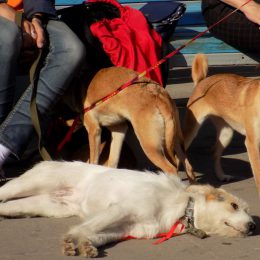 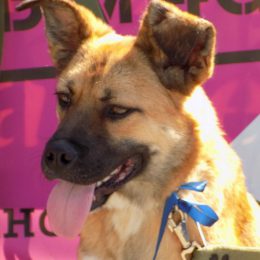 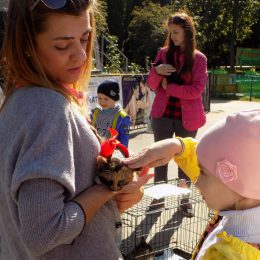 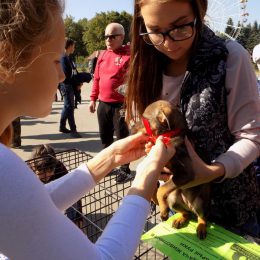 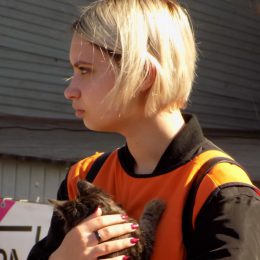 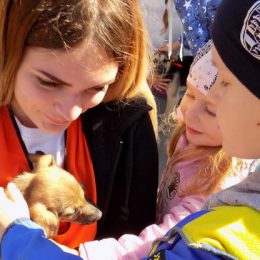 Вопросы анкетыОтветы1. Есть ли у тебя домашнее животное? Если да, то какое?Практически у каждого из всех опрошенных учеников есть домашнее животное.2. Хотел бы ты завести ещё?Завести домашнее животное хотят те, у кого его нет, а у кого оно есть, хотят завести животное, которое не требует большого ухода(черепахи).3. Сколько времени ты уделяешь своему любимцу?От 10 минут до 2 часов.4. Все ли члены семьи занимаются с домашним животным?У 90 % учеников домашними животными занимаются все члены семьи.5. Существует ли проблема бездомных животных?Все опрошенные считают, что такая проблема существует6. Как ты считаешь, почему на улице много беспризорных кошек и собак?7. Какое чувство вызывают у тебя бездомные животные?Жалости.8. Где чаще всего вы видите бездомных животных?У себя во дворе, в подъезде.9. Есть ли бездомные животныерядом с вашим домом?Практически у всех учеников есть рядом с домом бездомные животные.10. Предложите, как бороться с проблемой бездомных животных.40% считают, что надо открывать специальные приюты.60 % считают, что не надо выкидывать животное из дома.Овчаров ДмитрийМои собаки.